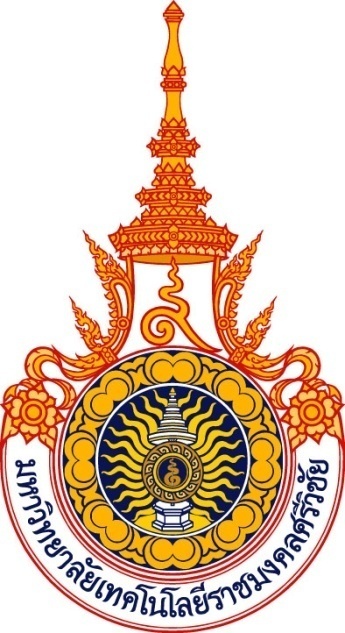 แนวปฏิบัติที่ดีจากการจัดการความรู้เรื่อง การควบคุมคุณภาพการสอนสำหรับนักศึกษากลุ่มใหญ่โดยใช้ระบบการจัดการเรียนการสอน(LMS)คณะบริหารธุรกิจมหาวิทยาลัยเทคโนโลยีราชมงคลศรีวิชัยแนวปฏิบัติที่ดีจากการจัดการความรู้เรื่อง การควบคุมคุณภาพการสอนสำหรับนักศึกษากลุ่มใหญ่โดยใช้ระบบการจัดการเรียนการสอน(LMS)หลักการและเหตุผลจากการที่มหาวิทยาลัยได้นำระบบการจัดการการเรียนการสอน(LMS) มาใช้กับอาจารย์และนักศึกษาระยะหนึ่ง ซึ่งระบบการจัดการการเรียนการสอน(LMS) มีประโยชน์มากในการใช้เป็นเครื่องมือของอาจารย์และนักศึกษา ในการที่จะทำให้นักศึกษสามารถเข้าถึงเนื้อหารายวิชาได้มากขึ้นจากการที่ผู้สอนได้สอดแทรกเนื้อหาที่นอกเหนือจากเนื้อหาภายในห้องเรียน เพิ่มพื้นที่ในการสอบถามปัญหาในการเรียนระหว่างนักศึกษากับผู้สอน ใช้ในการส่งการบ้านที่ผู้สอนมอบให้ทำ ใช้ในการสอบเพื่อวัดคะแนนในรูปแบบต่างๆ สามารถทราบสถานะของคะแนนในปัจจุบัน และโดยเฉพาะอย่างยิ่งหากเป็นการสอนในรายวิชาเดียวกันแต่หลายกลุ่มก็ยังช่วยการควบคุมคุณภาพการสอนสำหรับนักศึกษากลุ่มใหญ่ แต่จากการใช้งานระบบมาเป็นเวลา 3 ปีแล้วนั้น ผู้วิจัยพบว่าระบบการจัดการเรียนการสอน(LMS)ยังไม่ถูกใช้กันอย่างแพร่หลายหรือใช้งานแต่ก็ไม่เต็มความสามารถของระบบ อันเกิดจากปัจจัยต่างๆของผู้สอนและนักศึกษา ทำให้อาจารย์และนักศึกษาที่ใช้งานระบบได้ไม่เต็มที่ ดังนั้นจึงมีแนวความคิดที่จะนำเสนอแนวทางการใช้ระบบการจัดการการเรียนการสอน(LMS) เพื่อการควบคุมคุณภาพการสอนสำหรับนักศึกษากลุ่มใหญ่วัตถุประสงค์ควบคุมคุณภาพการสอนของอาจารย์โดยใช้เทคโนโลยีสารสนเทศเพิ่มช่องทางในการเข้าถึงข้อมูลต่างๆของรายวิชาที่ส่งผลต่อคุณภาพการเรียนของนักศึกษาเป็นแนวทางในการพัฒนาการเรียนการสอนโดยใช้ระบบการจัดการการเรียนการสอน (LMS)กระบวนการดำเนินงานขั้นตอนการวางแผนเลือกรายวิชาที่เกิดปัญหาหรือต้องการพัฒนากระบวนการเรียนการสอนโดยใช้ระบบการจัดการการเรียนการสอน (LMS)กำหนดเกณฑ์การวัดผลการเรียนรู้ทั้ง 5 ด้านของนักศึกษาในมคอ.3กำหนดกิจกรรมที่จะพัฒนาผู้เรียนให้เหมาะสมกับเครื่องมือของระบบการจัดการการเรียนการสอน (LMS) ใน มคอ.3ขั้นตอนการดำเนินการจัดทำเนื้อหารายวิชาพร้อมกิจกรรมในระบบการจัดการการเรียนการสอน (LMS)จัดทำแบบประเมินผลการการเรียนรู้ทั้ง 5 ด้านจากการใช้ระบบการจัดการการเรียนการสอน (LMS)สอนโดยใช้ระบบการจัดการการเรียนการสอน (LMS) ควบคู่กับการสอนตามปกติในชั้นเรียนขั้นตอนการตรวจสอบดำเนินการวัดผลการเรียนรู้ของนักศึกษาจากการทำกิจกรรมต่างๆในระบบฯในทุกๆสัปดาห์วิเคราะห์ผลการเรียนรู้ของนักศึกษาในแต่ละกลุ่มและแต่ละสัปดาห์ประเมินผลการเรียนรู้ทั้ง 5 ด้านในภายหลังเมื่อจบภาคการศึกษาใน มคอ.5ขั้นตอนการแก้ไขและปรับปรุงนำผลการวิเคราะห์ที่ได้จากระบบฯมาปรับปรุงวิธีการสอนให้เหมาะสมกับกลุ่มผู้เรียนในทุกๆสัปดาห์ เช่น การสอนทบทวนเมื่อวิเคราะห์ว่าผู้เรียนไม่เข้าใจบทเรียนอย่างถี่ถ้วน นำผลการประเมินผลการเรียนรู้ทั้ง 5 ด้านใน มคอ.5 มาพัฒนาและปรับปรุงเนื้อหา วิธีการสอน และวิธีการวัดและประเมินผลการเรียนรู้ใน มคอ.3 ภาคการศึกษาถัดไปองค์ความรู้ที่ได้รับจากการความรู้	อาจารย์สามารถใช้ระบบเรียนการสอน (LMS) เป็นเครื่องมือในการเข้าถึงผู้เรียนในแต่ละกลุ่ม ทำให้สามารถออกแบบรูปแบบการสอนได้เหมาะสมและแก้ไขปัญหาการเรียนรู้ที่ไม่เท่ากันของนักศึกษาในแต่ละกลุ่มได้อย่างทันท่วงที ส่งผลถึงคุณภาพการเรียนรู้ของนักศึกษาที่จะสามารถได้รับความรู้ที่เท่าเทียมกันและมีความรู้เพียงพอที่จะจบไปเพื่อประกอบอาชีพ อีกทั้งยังสามารถลดอัตราการไม่ผ่านรายวิชาในแต่ละภาคการศึกษาแนวปฏิบัติที่ดีจากการจัดการความรู้	เกิดการประยุกต์ใช้ในการเรียนการสอนในรายวิชาต่างๆของคณะบริหารธุรกิจ โดยเฉพาะวิชาที่มีนักศึกษาจำนวนมากในแต่ละภาคการศึกษา หรือในรายวิชาที่มีเปอร์เซ็นต์ปัญหานักศึกษาไม่ผ่านในรายวิชาสูง ส่งผลทำให้เกิดคุณภาพการเรียนรู้ที่ดีของนักศึกษาในทุกๆกลุ่มเท่าเทียมกัน และยังทำให้ทั้งอาจารย์และนักศึกษามีความสุขในการเรียนการสอนที่เพิ่มมากขึ้นรูปภาพประกอบ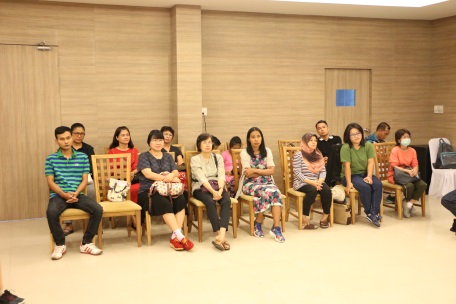 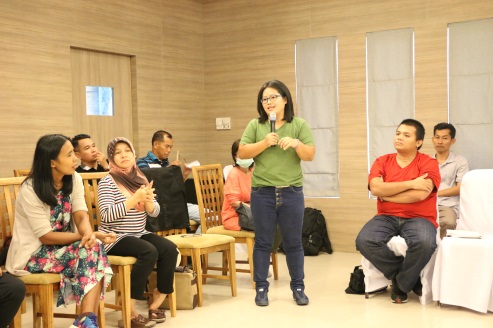 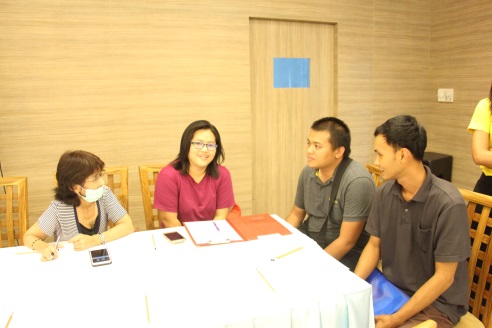 